Hot Lunch will resume on Friday, January 5th.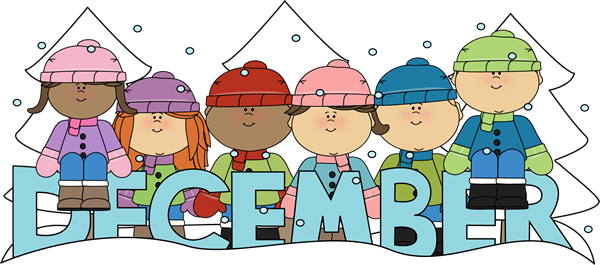 2023     Upper Musquodoboit Consolidated School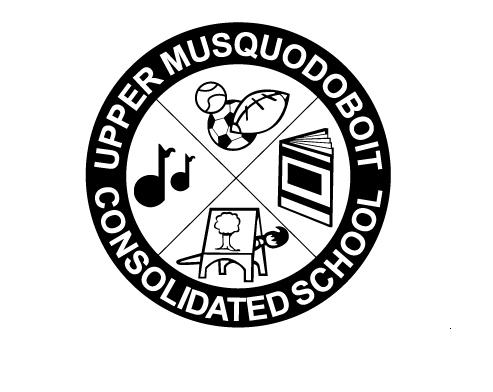          Phys. Ed. P-6Music/Fiddle LibraryPhys. Ed. P-6Music3456789PD DayNo ClassesGarlic FingersGrinch CheeseQuesadillas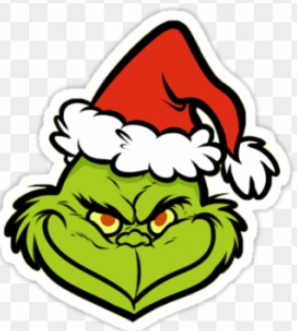 PizzaPizza10111213141516Christmas Concert12:45pm6:30pmGarlic FingersGarlic FingersReindeer Sloppy Joes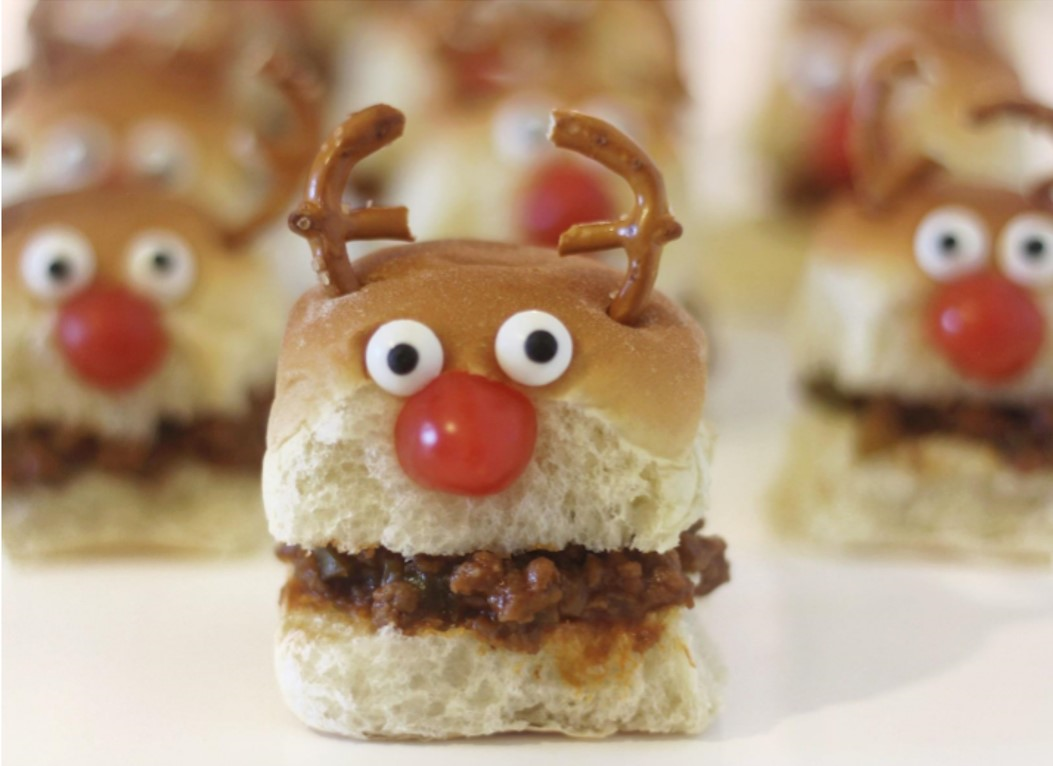 Pizza17181920212223Ugly Sweater Day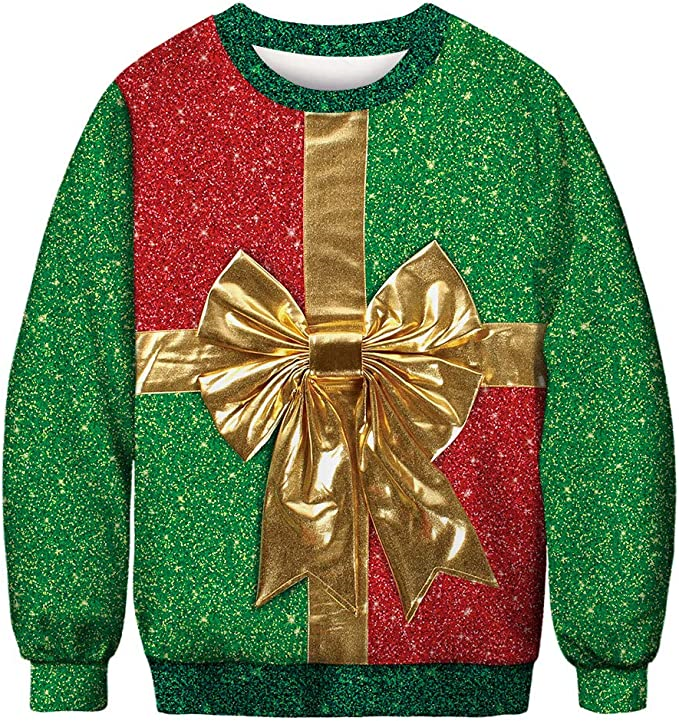 BazaarRed/Green DayTurkey Dinner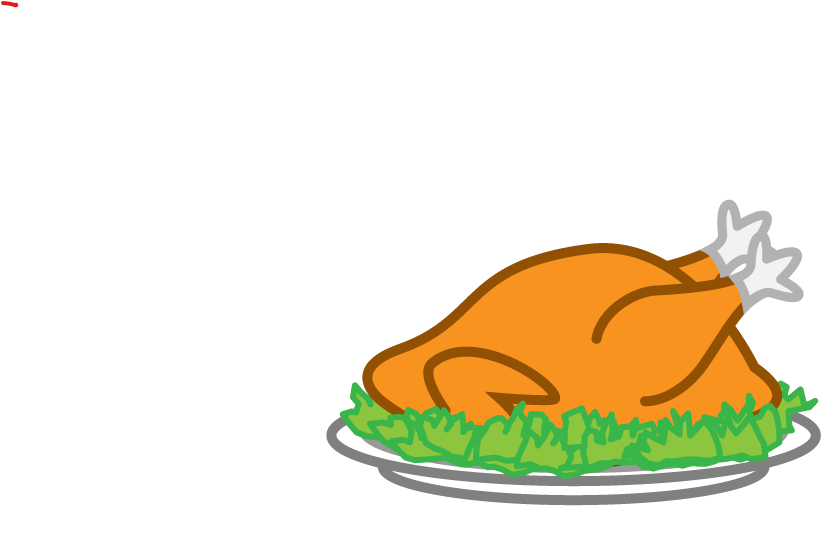 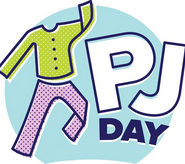 24252627282930     Christmas Day   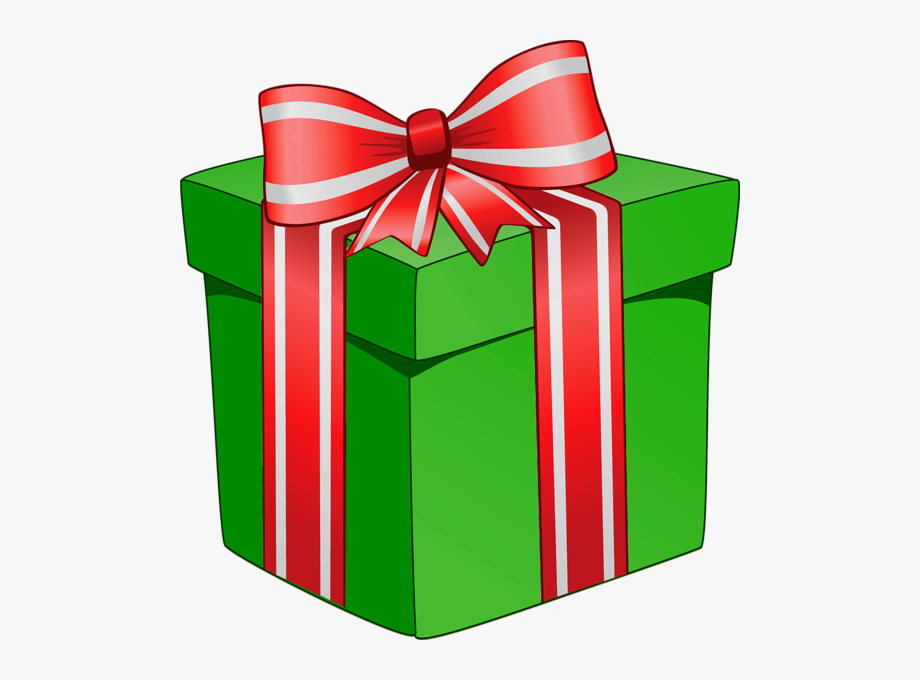 